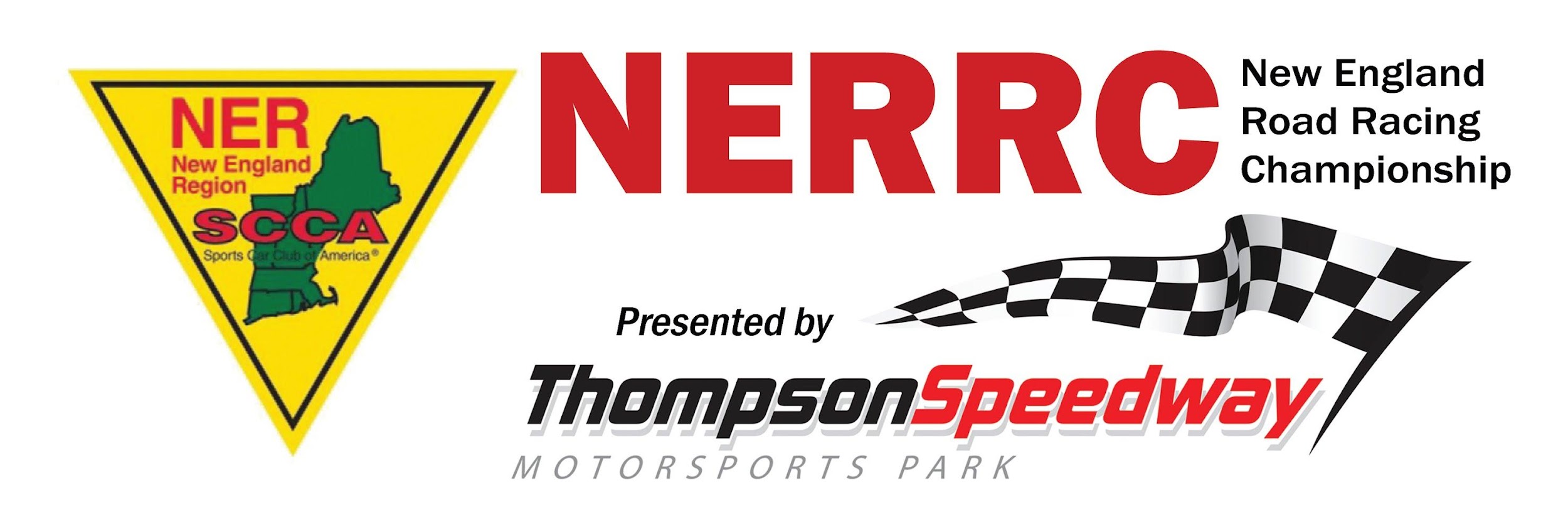 SUPPLEMENTAL REGULATIONSNERRC #7 Pig Roast WeekendNERRC Championship Races presented by Thompson Speedway Motorsports Park10-12 September 2021SCCA Sanction # 21-R-20502Organized and Conducted by the New England Region of the Sports Car Club of America, Inc.21 Harbor Villa Ave, Braintree, MA 02184Held under the SCCA General Competition Rules and these Supplemental Regulations atPalmer Motorsports Park / Whiskey Hill Raceway, Palmer, MANotice to Participants: In light of the current COVID-19 situation, every attempt will be made to minimize the risks of exposure to the virus. For current guidelines please refer to SCCA website, https://www.scca.com/pages/covid-19-event-guidelines.  EVENT  SCHEDULEFRIDAY		10 Sept 20217:00-9:00PM		Registration Tech Inspection, pending staff availabilitySATURDAY		11 Sept 2021 No race engines may be started before 8:30am or after 7 pm7:30 am – 10:30 am	Registration7:30 am	Tech Inspection.  Scales open 9am – 4pm subject to temporary closure during post qualifying/race impound sessions. Drivers please bring crew to help if available.      9:00 am – Noon (approx..)	15 minute qualifying sessions by race group. Grid is first come first served.Noon (approx.)		Lunch break 1:00 pm (approx..) – 5:00 pm Race 1 for all groups will be 18 minutes plus a lap Grids for Race 1 will be set by the best lap in morning qualifying sessionThank You party	At conclusion of on track activities. SUNDAY		12 Sept 2021 No race engines may be started before 8:30 am or after 7 pm 7:30 am – 10:00 am	Registration7:30 am – 10:00 am	Tech Inspection, Scales open 7:30am - 9am; access after racing starts subject to the discretion of the chief of tech and/or the chief steward.  No scale access during post-race impounds.9:00 am – Noon (approx..)	Race 2 for all groups will be 14 minutes plus one lap, Grids for Race 2 will be set by the finishing order in Race 1 (on Saturday afternoon)Noon (approx.)		Lunch break 1:00 pm (approx..) – 5:00 pm Race 3 for all groups will be 18 minutes plus a lap Grids for Race 3 will be set by finishing order in Race 2.These are contingency races for Sanction# 21-R-20502RACE GROUPS SM, ITB, ITC, T3, T4, ITEZ, SM5, SSMSRF, SRF3, EVSR, SPU, EP, FP, HP, GTLGT1, GT2, GT3, GTX, SPO, AS, T1, T2, ITE, ITR, ITS, STU, PX, SCCREFV, F5, FST, F6, FVCC*ITA, IT7, SM2, STL, B Spec, SpecE30FA, FB, FC, FE, FE2, FF, FX, CFC, FS, P1, P2,  ASR, S2, SRFX, NCFGroups are subject to change according to entries received.  Schedules are approximate. Any changes will be provided at Registration or by announcement. Non-GCR class rules are listed on www.nediv.com. NERRC Rules will be posted at www.ner.org All Rules and Specifications that are referenced to a website, or other means, in these Supplemental Regulations shall be those Rules and Specifications in effect at the time Registration for the event is opened.  * Cars compliant with FV Challenge Series may run in FV. See https://challengecupseries.com/wp-content/uploads/CCS-Rules-regulations-2021V2-1.pdf for details. 
**SRFx is a second series of exhibition sessions for SRF and SRF3 compliant cars. Double dippers (same driver, same car) are covered by a single compliance fee. Unique drivers may enter only SRFx but will need to pay a primary entry and a compliance fee. SRFx are non-points, non-trophy races.Chief Steward		Don DenommeChairman SOM		Jim ShoemakerEvent Chairman       	Bruce RodmanRoad Racing Chairman	JB Swan (781-917-4346)FEESIn an effort to keep all safe, a valid credit card must be added in Motorsportreg in order to complete your entry.  (MC, Visa, American Express accepted). Credit Card payments will not be processed until the driver registers at the track. Checks & cash will be accepted at Registration at the track.Regional  *Early: $395 /  Regular: $445     One Day Early $295 / Regular $345Compliance Fee:  SRF, SRF3, FE2 & FE $30 per weekend“Double Dip”*  Early $200 / Regular: $250       One day Double Dip *Early $150 / Regular $200*Regular fees will apply once on-line registration closes on Wednesday September 8th at 10:59PM EDT.*”Double Dip” = one driver entered in more than one race group for Saturday/Sunday only; Event URL: ner.org/Pig-Roast-2021MSR URL:  http://motorsportreg.com/Pig-Roast-2021REGISTRAR:  Marilyn Freeman, 188 Rocky Hill Rd, Brewster, MA  02631   Phone: 508.561.2188 (can receive text)Please – No phone calls after 10PM            Email:  msf.ner@gmail.comMake checks payable to: New England Region – SCCAWELCOMING ENVIRONMENT: The SCCA New England Region aims to provide an inclusive, welcoming environment for all participants. To that end, behaviors such as the following will be considered egregious examples of GCR 2.1.7, “Acting in an unsportsmanlike manner”, and will be penalized as such:Discriminating against, disparaging or verbally abusing a participant because of their gender identity, ethnicity, marital status, sexual orientation, religion, age, or disability;Harassing, intimidating, threatening or bullying any participant;Doing any of the above outside the confines of an event, or in print or electronic media, in a way that affects that person’s participation at an event.”LICENSES: this event is open to participants holding licenses as defined in GCR section 2.8.BCOURSE CONFIGURATION and START:Course configuration for this event shall use the full 2.3 mile track in counter clockwise directionStarting Procedures – All starts will be SCCA Standard Rolling. Cars will maintain pace car speed until given the green flag.  Cars which do not maintain pace car speed may be black flagged.RACE and PIT PROCEDURES:Pits and Grid -. Pits and Grid areas are restricted to SCCA members who are at least 16 years of age and with appropriate credentials only. Minor Drivers are allowed to drive but not participate in other activities in these areas. Trackside signaling may be done only after all cars have taken the Green Flag.  (This includes restarts.) Sound – Whiskey Hill Raceway track sound limitation is 100db. Cars posting over 100db at any place on the track will be black flagged. The driver will be allowed to attempt a remedy to functionally alter the vehicle to reduce the sound level before his/her return to the track. Cars posting over 100.0 may be excluded from the event.   NOTE:  100db is the absolute max; 100.001 is over the limit.Last Lap Signal - Whenever possible, the last lap in a race will be shown by the Starter displaying a waving white flag to the field.  This display, or lack thereof, is non-protestable and informational only.Checkered Flag - A checkered flag may be displayed at additional stations to end a practice session.On-Track Contact:  All competitors involved in contact during a session must report to “Contact Impound” located in the impound area to submit a report. All on track body contact (including contact during drafting) that causes a car to act erratically and result in a change of position or a car leaving the course will be investigated.  Results and Trophies and Points:  Results will be posted at the track to "Results & Scoring" at ner.org/racelivek. Trophies will be awarded as directed by the Race Event Chair and the Road Racing Chair for Race 3 on Sunday afternoon. NERRC points will be awarded for Saturday afternoon and both Sunday races.  Sunday afternoon (Race 3) is the contingency race for Sanction #21-R-20502.Cancellation - The event organizers reserve the right to cancel/postpone this event should circumstances beyond their control develop.  When possible, all entrants will receive advance notice of such action with advice on refund arrangementsTrack Rules - The Chief Steward has the authority and the responsibility for enforcing all rules contained in the GCR, the event Supplemental Regulations, Event Rules and the Track Specific Rules.EVENT RULES AND PROCEDURESREGISTRATION AND CREDENTIALS: MotorsportReg.com is our on-line entry system. Go to their website, www.motorsportreg.com and create your user profile, and follow the directions to enter the race or register as a worker.  More explicit directions may be found on the NeDiv website or by contacting MSR directly.Drivers should ensure all information submitted to Registration on entries is current, correct and complete, and online registration profiles are properly updated.Registration Credentials - All event participants must register during scheduled hours. Credentials will be issued at Registration and will not be replaced if lost. Anyone arriving after the close of registration must pay a non-refundable admission fee to the track to enter the grounds or wait until the next scheduled registration.  Lost credentials will not be replaced.  All participants (except those on Weekend memberships) must wear their photo ID.  MINOR WAIVERS - Minors under 18 years of age must have the appropriate SCCA Minor Waiver signed by parent or legal guardian and appropriately witnessed.Crew - Only the driver, entrant or crew chief can add names on the crew list.Withdrawal of Entry and Refund - A form for withdrawing an entry and receiving a refund in the event that a car cannot compete (car never sets a tire on the track) is available at Registration.  The form can be used after an event by mail to the Road Racing Comptroller.  Driver cancellations or withdrawals of entries must be made in writing and postmarked no later than September 15, 2021. A withdrawal fee of $35 may be charged for withdrawal after the close of online registration.Entry:  A $30 fee will be charged for all checks returned unpaid from the bank.PADDOCK, RADIO and PIT PROCEDURES: Pits and Grid - SMOKING IS PROHIBITED. No refueling in the pits or Grid area. No track-side signaling prior to green flag or during restart situations.There shall be no parking of vehicles on the paddock/road/safety access lanes during this event. All traffic signs must be obeyed.  Any person operating any vehicle must operate that vehicle in a safe manner.  Violations will be subject to action by the Chief Steward. Radio Frequencies: Emergency Services, Race and Event Control will use the following radio frequencies for the operation of this event, 151.505. 151.625, 151.700, 151.760, 158.400, 154.5275, 153.005, 159.720, 469.55, 461.0375, 466.0375, 464.5125, 469.5125, 451.8, 456.8.Although the monitoring of these frequencies is acceptable, their use during the event is not allowed by anyone other than an NER designated official.    TECHNICAL AND SAFETY INSPECTION:   Log Books must be presented at pre-race Tech. Tech stickers will be available at Registration on Friday evening; Team member may present a current complete vehicle logbook at the Tech window (pending staff availability) to be issued an Event Tech sticker. All annual gear inspections will be completed in the tech area. Helmets must have a 2021 Road Racing sticker before arriving at grid.Scale times will be listed in the schedule. Impound will be per the GCR.TIMING & SCORING: 1. 	Track records may only be set in Race sessions using official timing equipment when both the start and end of the timed lap are timed electronically without manual intervention. 2. 	Transponders are Mandatory – All cars must be equipped with a working MYLAPS/AMB Tranx260 transponder.  The Transponder # must be given to Registration. Rentals WILL NOT be available at the track. 3.	Non-official timing lights may not be within 30 feet of the timing line located at the start/finish line. GENERAL INFORMATIONMeetings – Drivers’ meetings may be called. Listen for announcements. Attendance is mandatory.Victory Laps - May be allowed. No more than 2 crew members may accompany a driver on a victory lap and they must be inside the passenger compartmentInjuries - To facilitate medical benefit coverage from our insurer, any participant who sustains an injury (no matter how small) should go to Race Medical and have a report completed by the event Safety Steward.Commercial Unmanned Aircraft System (aka “Drone”) owners/operators must have proof of FAA certification and $10M of primary liability insurance naming the SCCA, New England Region, Whiskey Hill Raceway LLC and Palmer Motorsports Park, LLC as additional insured. A general liability insurance policy must specify that it includes the operation of Unmanned Aircraft.  Recreational use of unmanned aircraft is prohibited.EVENT STEWARDS:			Chief Steward:	Don Denomme		Operating:	TBAChair SOM:	Jim ShoemakerSafety:		TBATech:		TBA				SOM:  		TBATRACK:  Whiskey Hill Raceway / Palmer Motorsports Park, www.palmermotorsportspark.com  58 West Ware Road, Palmer, MA 413-967-3560Emergency Phone Contact at track duringrace weekend:  
Trevor Hermance - not onsite Saturday: 860-986-9613 (call/text)email: trevor@palmermotorsportspark.comFred: 978-239-8660EVENT OFFICIALS:Event Chair:        	Bruce RodmanRoad Racing Chairman: JB Swan (781-917-4346)			jbswan@ner.org EVENT SPECIALTY CHIEFS:Registrar		Marilyn FreemanScrutineer		Rich WeltyStarter			TBAT&S			Josh UnderwoodSound			TBAF&C			Jessie CarrollGrid			Laura VillaumePits			Ed CapulloEmergency Services	Peter VillaumeRoad Racing Comptroller (for refund requests):  patullo@verizon.net370 Chapin Rd., Hampden, MA 01036Area Hotels: Please check http://www.ner.org/whiskey-hill-raceway-at-pmp-track-info/VISIT US AT WWW.NER.ORGWe’re on Facebook – NER SCCATrack Specific Rules    Whiskey Hill Raceway (WHR)   2021GENERALThe entry road speed limit is 25 mph. The paddock speed limit is 10 mph.The racing surface, including the track entry, exit and hot pit, is operated in a counter clockwise manner only. At no time may any vehicle be operated in a clockwise manner unless specifically directed to do so by an event official.FedEx and UPS can deliver to the track address but not USPS.Cars within the hot pits may be pushed backward by crew, but can be driven backwards only when specifically directed to do so by an event official.Motor vehicles are not allowed on the race track from the time it is closed (“cold”) for the evening until it is opened again the following morning.Bicycling and walking are allowed on the race track during non-use (“cold”) hours only by prior agreement and only when track maintenance vehicles are not using the track.Firearms are prohibited.Fireworks are prohibited.Wood fires are permitted ONLY in WHR provided or approved fire pits between sunset and sunrise. The persons making such fires are responsible for keeping them contained and insuring they are completely extinguished before leaving them.Small children may not be left unattended.Pets must be on a leash at all times while on track property. You are responsible for the actions and discharges of your pet. Radio controlled helicopters, airplanes, drones and any other devices that intentionally leave the ground may not be operated on WHR property.Non-­‐street legal race vehicles, pit bikes, scooters, etc may be operated on WHR property only. Anyone found to be operating non-­‐street legal vehicles off WHR property may be immediately escorted from the premises.Smoking is not permitted in the garage areas, pit lane, buildings or structures at any time.  ALCOHOL AND DRUG POLICIES    Alcohol may not be consumed by anyone anywhere on WHR property until the track surface is closed (“cold”) at the end of the day.Illegal drug possession and/or use on WHR property is not permitted at any time.Persons using prescription drugs that bear warnings against operating motor vehicles shall not use the race track surface, and are not allowed in any areas marked "authorized personnel only".Persons violating these policies may be immediately escorted from the premises.PADDOCK USEParking in Reserved parking & RV areas permitted by registration and pre-payment only.Permission must be obtained from track management before any paved surface is marked with anything other than chalk.Do not drive stakes or nails into the asphalt.Stakes may be driven into unpaved areas only with location specific authorization.
Use caution as there are underground utilities, and you will be charged for any repairs to utilities or the asphalt. Fuel - Sunoco Ultra/"Super" (93 octane (R+M)/2) and 260 GT (100 octane (R+M)/2) fuels available in the paddock. Tires:  Participants shall not allow any tires to remain on the Facility, and shall not deposit such, nor allow Participants to deposit such, in any Facility trash containers. Take used tires home.Used Oil: Participants shall dispose of all used oil (as defined in the applicable sections of the Commonwealth of Massachusetts regulations) in accordance with all Laws following consultation with Hampden County, the Commonwealth of Massachusetts, and the MA Department of Environmental Protection.  The provisions of this subsection shall be deemed met if all used oil, uncontaminated with other materials, is deposited in receptacles provided by WHR specifically for that purpose.  Trash barrels or dumpsters are not such receptacles.Hazardous Materials:  Participants shall be responsible for complying with all Laws pertaining to the use, storage, clean-up, and disposition of any materials deemed “hazardous” by any such Laws, which materials are brought onto or used at the Facility by User or any of its Participants. Notwithstanding the foregoing, User and its Participants shall not be entitled to bring to or use on the Facility any such hazardous materials that are not normally and customarily associated with motor racing or the support thereof, and then only in quantities reasonably necessary for such activities.Non-Hazardous Solid Trash.  User may comply with its obligations for the disposal of non- hazardous solid trash by depositing it in the receptacles provided for such purposes at various locations on the Facility.  If User does not clean up trash from its event, it shall be liable to WHR for the cost of cleanup at WHR’s standard rate of $16.00 per man-hour, with a minimum charge of four man-­hours.